olução Nº XX - Anexo 03 - Solicitação para saída de resíduos e efluentes	1 de 1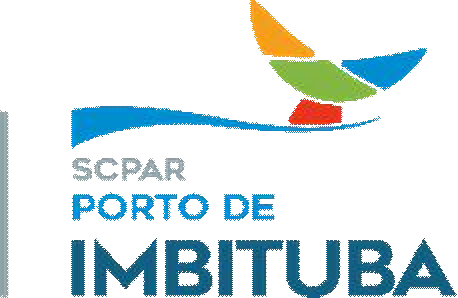 FORMULÁRIO PARA SAÍDA DE RESÍDUOS E EFLUENTESFORMULÁRIO PARA SAÍDA DE RESÍDUOS E EFLUENTESFORMULÁRIO PARA SAÍDA DE RESÍDUOS E EFLUENTESFORMULÁRIO PARA SAÍDA DE RESÍDUOS E EFLUENTESFORMULÁRIO PARA SAÍDA DE RESÍDUOS E EFLUENTESREVISÃO:FORMULÁRIO PARA SAÍDA DE RESÍDUOS E EFLUENTESFORMULÁRIO PARA SAÍDA DE RESÍDUOS E EFLUENTESFORMULÁRIO PARA SAÍDA DE RESÍDUOS E EFLUENTESFORMULÁRIO PARA SAÍDA DE RESÍDUOS E EFLUENTESFORMULÁRIO PARA SAÍDA DE RESÍDUOS E EFLUENTES0DADOS DO REQUERENTEDADOS DO REQUERENTEDADOS DO REQUERENTEDADOS DO REQUERENTEDADOS DO REQUERENTEDADOS DO REQUERENTEDADOS DO REQUERENTERazão Social:Razão Social:Razão Social:CNPJ:CNPJ:CNPJ:CNPJ:Endereço:Endereço:Nº:Nº:Complemento:Complemento:Complemento:Bairro:Município:Município:Município:Município:Estado:Estado:DADOS DA EMPRESA DE COLETA E TRANSPORTE DE RESÍDUO E/OU EFLUENTEDADOS DA EMPRESA DE COLETA E TRANSPORTE DE RESÍDUO E/OU EFLUENTEDADOS DA EMPRESA DE COLETA E TRANSPORTE DE RESÍDUO E/OU EFLUENTEDADOS DA EMPRESA DE COLETA E TRANSPORTE DE RESÍDUO E/OU EFLUENTEDADOS DA EMPRESA DE COLETA E TRANSPORTE DE RESÍDUO E/OU EFLUENTEDADOS DA EMPRESA DE COLETA E TRANSPORTE DE RESÍDUO E/OU EFLUENTEDADOS DA EMPRESA DE COLETA E TRANSPORTE DE RESÍDUO E/OU EFLUENTERazão Social:Razão Social:Razão Social:CNPJ:CNPJ:CNPJ:CNPJ:Endereço:Endereço:Nº:Nº:Complemento:Complemento:Complemento:Bairro:Município:Município:Município:Município:Estado:Estado:Placa do veículo:Placa do veículo:Placa do veículo:Placa do veículo:Placa do veículo:Placa do veículo:Placa do veículo:Nome do motorista:Nome do motorista:Nome do motorista:Nome do motorista:Nome do motorista:Nome do motorista:Nome do motorista:DADOS DO RESÍDUO E/OU EFLUENTEDADOS DO RESÍDUO E/OU EFLUENTEDADOS DO RESÍDUO E/OU EFLUENTEDADOS DO RESÍDUO E/OU EFLUENTEDADOS DO RESÍDUO E/OU EFLUENTEDADOS DO RESÍDUO E/OU EFLUENTEDADOS DO RESÍDUO E/OU EFLUENTEClasse do resíduo e/ou efluente: ( ) classe I	(  ) classe IIA - não inerte	(  ) classe IIB - inerteClasse do resíduo e/ou efluente: ( ) classe I	(  ) classe IIA - não inerte	(  ) classe IIB - inerteClasse do resíduo e/ou efluente: ( ) classe I	(  ) classe IIA - não inerte	(  ) classe IIB - inerteClasse do resíduo e/ou efluente: ( ) classe I	(  ) classe IIA - não inerte	(  ) classe IIB - inerteClasse do resíduo e/ou efluente: ( ) classe I	(  ) classe IIA - não inerte	(  ) classe IIB - inerteClasse do resíduo e/ou efluente: ( ) classe I	(  ) classe IIA - não inerte	(  ) classe IIB - inerteClasse do resíduo e/ou efluente: ( ) classe I	(  ) classe IIA - não inerte	(  ) classe IIB - inerteTipo do resíduo e/ou efluente:Tipo do resíduo e/ou efluente:Tipo do resíduo e/ou efluente:Tipo do resíduo e/ou efluente:Tipo do resíduo e/ou efluente:Tipo do resíduo e/ou efluente:Tipo do resíduo e/ou efluente:Destinação que será dada ao resíduo e/ou efluente:	(  ) reuso	(  ) reciclagem	(  ) aterro sanitário	(  ) aterro industrial(  ) outro. Especificar:Destinação que será dada ao resíduo e/ou efluente:	(  ) reuso	(  ) reciclagem	(  ) aterro sanitário	(  ) aterro industrial(  ) outro. Especificar:Destinação que será dada ao resíduo e/ou efluente:	(  ) reuso	(  ) reciclagem	(  ) aterro sanitário	(  ) aterro industrial(  ) outro. Especificar:Destinação que será dada ao resíduo e/ou efluente:	(  ) reuso	(  ) reciclagem	(  ) aterro sanitário	(  ) aterro industrial(  ) outro. Especificar:Destinação que será dada ao resíduo e/ou efluente:	(  ) reuso	(  ) reciclagem	(  ) aterro sanitário	(  ) aterro industrial(  ) outro. Especificar:Destinação que será dada ao resíduo e/ou efluente:	(  ) reuso	(  ) reciclagem	(  ) aterro sanitário	(  ) aterro industrial(  ) outro. Especificar:Destinação que será dada ao resíduo e/ou efluente:	(  ) reuso	(  ) reciclagem	(  ) aterro sanitário	(  ) aterro industrial(  ) outro. Especificar:Quantidade de resíduo e/ou efluente:Quantidade de resíduo e/ou efluente:Quantidade de resíduo e/ou efluente:Quantidade de resíduo e/ou efluente:Quantidade de resíduo e/ou efluente:Unidade: (  ) m³	(  ) toneladaUnidade: (  ) m³	(  ) toneladaData da coleta:Data da coleta:Data da coleta:Data da coleta:Data da coleta:Data da coleta:Data da coleta:DADOS DA EMPRESA DE DESTINAÇÃO FINAL DO RESÍDUO E/OU EFLUENTEDADOS DA EMPRESA DE DESTINAÇÃO FINAL DO RESÍDUO E/OU EFLUENTEDADOS DA EMPRESA DE DESTINAÇÃO FINAL DO RESÍDUO E/OU EFLUENTEDADOS DA EMPRESA DE DESTINAÇÃO FINAL DO RESÍDUO E/OU EFLUENTEDADOS DA EMPRESA DE DESTINAÇÃO FINAL DO RESÍDUO E/OU EFLUENTEDADOS DA EMPRESA DE DESTINAÇÃO FINAL DO RESÍDUO E/OU EFLUENTEDADOS DA EMPRESA DE DESTINAÇÃO FINAL DO RESÍDUO E/OU EFLUENTEEmpresa:Empresa:Empresa:Empresa:Empresa:Empresa:Empresa:Razão Social:Razão Social:CNPJ:CNPJ:CNPJ:Inscrição Estadual:Inscrição Estadual:Endereço:Endereço:Nº:Nº:Complemento:Complemento:Complemento:Imbituba/SC,	de	de	Imbituba/SC,	de	de	Imbituba/SC,	de	de	Imbituba/SC,	de	de	Imbituba/SC,	de	de	Imbituba/SC,	de	de	Imbituba/SC,	de	de	REQUERENTEREQUERENTEREQUERENTESAÚDE, SEGURANÇA E MEIO AMBIENTE (SSMA)SAÚDE, SEGURANÇA E MEIO AMBIENTE (SSMA)SAÚDE, SEGURANÇA E MEIO AMBIENTE (SSMA)SAÚDE, SEGURANÇA E MEIO AMBIENTE (SSMA)[Nome do Requerente] [Cargo do requerente}[Nome do Requerente] [Cargo do requerente}[Nome do Requerente] [Cargo do requerente}Assinatura SSMA (assinado digitalmente)Assinatura SSMA (assinado digitalmente)Assinatura SSMA (assinado digitalmente)Assinatura SSMA (assinado digitalmente)